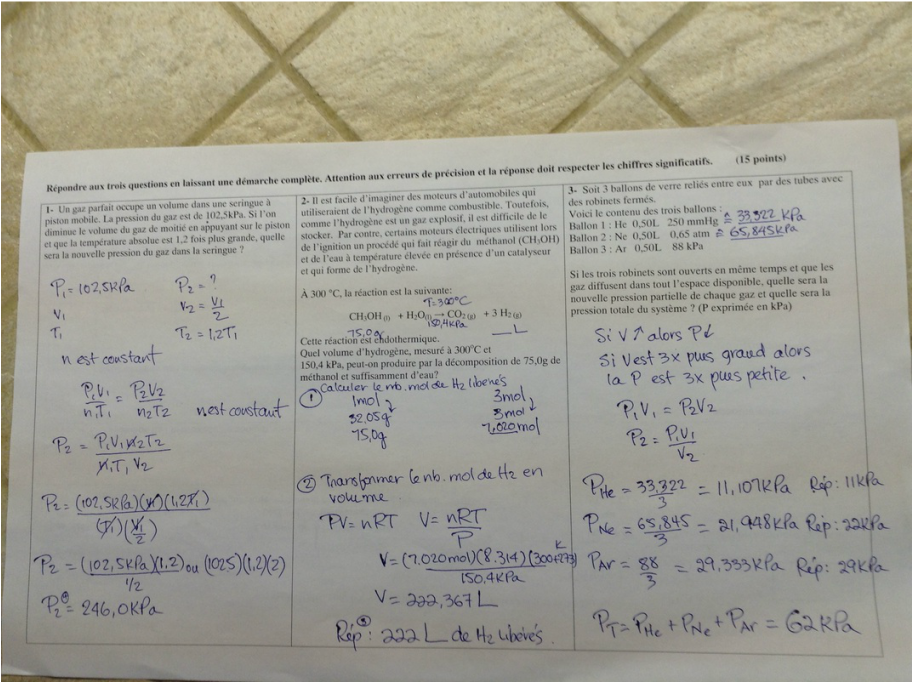 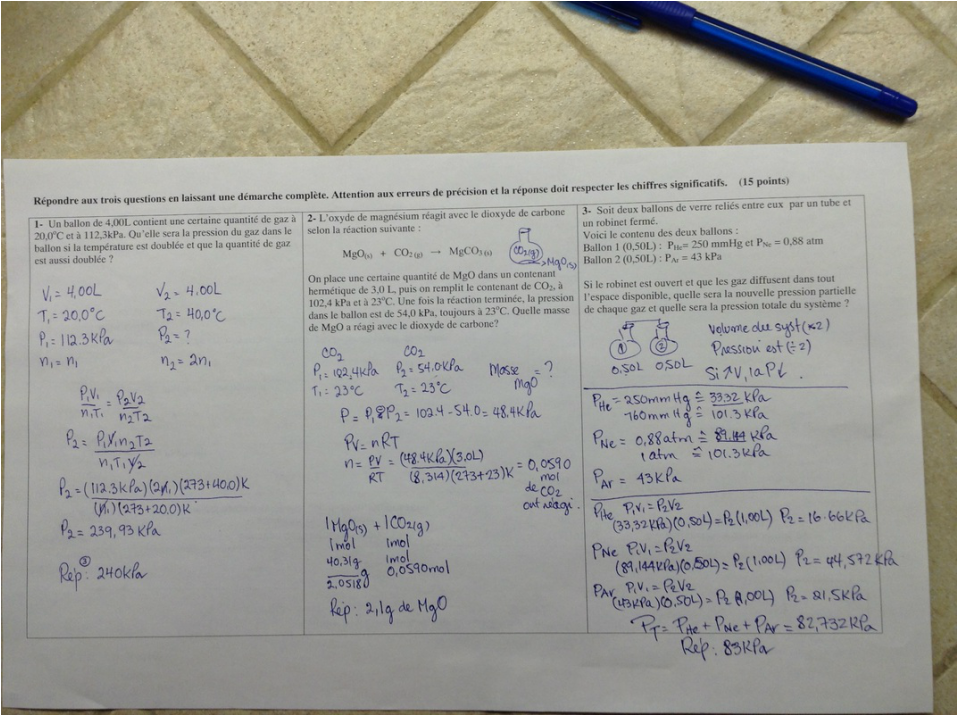 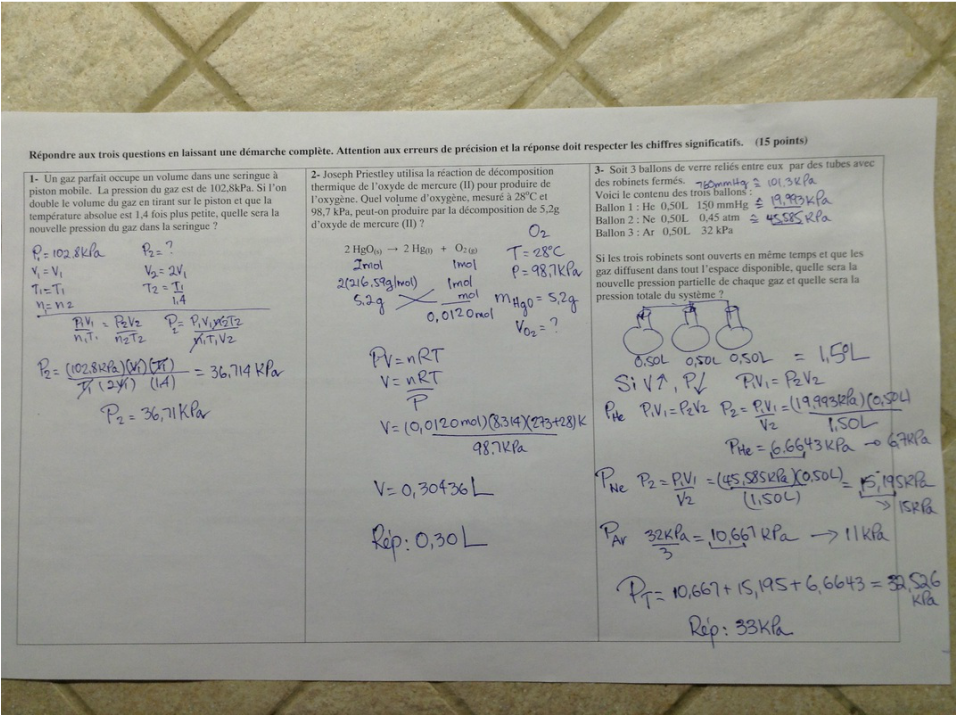 Lien youtube :
http://youtu.be/xwF3boIGsx8